T.C.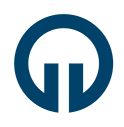 KARADENİZ TEKNİK ÜNİVERSİTESİSAĞLIK BİLİMLERİ ENSTİTÜSÜ MÜDÜRLÜĞÜ DOKTORA YETERLİLİK SÖZLÜ SINAV KAĞIDIÖğrencinin;Öğrencinin;Öğrencinin;Öğrencinin;Öğrencinin;Öğrencinin;Öğrencinin;Adı Soyadı                           Adı Soyadı                           :Numarası                            Numarası                            :Anabilim Dalı                      Anabilim Dalı                      :Programı                                               Programı                                               :  Doktora  Doktora  Doktora  DoktoraDanışmanı                                 Danışmanı                                 :SÖZLÜ SINAV SORULARI SÖZLÜ SINAV SORULARI SÖZLÜ SINAV SORULARI SÖZLÜ SINAV SORULARI SÖZLÜ SINAV SORULARI SÖZLÜ SINAV SORULARI SÖZLÜ SINAV SORULARI 1.      2.      3.      4.      5.      6.      7.      8.      1.      2.      3.      4.      5.      6.      7.      8.      1.      2.      3.      4.      5.      6.      7.      8.      1.      2.      3.      4.      5.      6.      7.      8.      1.      2.      3.      4.      5.      6.      7.      8.      1.      2.      3.      4.      5.      6.      7.      8.      1.      2.      3.      4.      5.      6.      7.      8.      Yeterlilik Sınavı Jüri ÜyeleriYeterlilik Sınavı Jüri ÜyeleriYeterlilik Sınavı Jüri ÜyeleriYeterlilik Sınavı Jüri ÜyeleriYeterlilik Sınavı Jüri ÜyeleriYeterlilik Sınavı Jüri ÜyeleriYeterlilik Sınavı Jüri ÜyeleriÜnvanı, Adı ve SoyadıÜnvanı, Adı ve SoyadıÜnvanı, Adı ve SoyadıÜnvanı, Adı ve SoyadıAnabilim Dalı/KurumuAnabilim Dalı/Kurumuİmza1.…………..2.…………..3.…………..4.…………..5.…………..